المخاطر النفسية والاجتماعية (RPS)يتم الإعداد لهذه الدورة محليًا. ومن أجل القيام بذلك، سيكون لديك خياران: إما الحصول على تدريب محلي (أو في الفرع) قائم ويلبي هذه الأهداف. وفي هذه الحالة، يمكن استخدامه بدلاً من هذه الوحدة.وخلافًا لذلك، من الضروري تدبير التدريب الخاص بك على النحو المقترح أدناه.تتضمن هذه الوثيقة اقتراحات خاصة بالمحتوى والأنشطة التعليمية التي تحقق أهداف هذه الوحدة. تقدير المدة الزمنية:ساعة ونصف.توصيات المنهجيات التربوية:تقديم المشاركين لأنفسهم بشكل شخصي مع تنفيذ برنامج تعلم إلكتروني للمجموعة + عمل تلخيص في شكل أسئلة / إجابات + عرض الإجراءات التي قام بها الموقعتُعد مشاركة الشخص المسؤول عن المخاطر النفسية والاجتماعية أمرًا إضافيًا. الوحدات الخاصة بالمتطلبات الأساسية للدورةكافة المناهج الدراسية الرئيسية العامةسوف يكون المشاركون قد شهدوا بالفعل المخاطر النفسية والاجتماعية، وفهموا الإرادة القوية للمجموعة حيال التعامل معها. تتعلق خطة هذه الوحدة بإعطاء مضمون عملي للعناصر المختلفة لوحدة المناهج الدراسية الرئيسية العامة، مع إعطاء معلومات تفصيلية حول ما تم تنفيذه في الموقع. الإعداد للدورةقبل بداية الوحدة، نوصيكم بما يلي:التأكيد على حضور الشخص المسؤول عن المخاطر النفسية والاجتماعية في الموقع / الفرع، وفهم المتوقع منه القيام به.التحقق من أن الشرائح المستخلصة من المناهج الدراسية الرئيسية العامة 2.5 مُحدثَّة.التأكد من إمكانية الوصول إلى برنامج التعلم الإلكتروني الخاص بالمخاطر النفسية والاجتماعية. وكذلك، توافر جهاز كمبيوتر لكل شخص أو لكل مجموعة "صغيرة". (انظر بطاقة الوحدة:)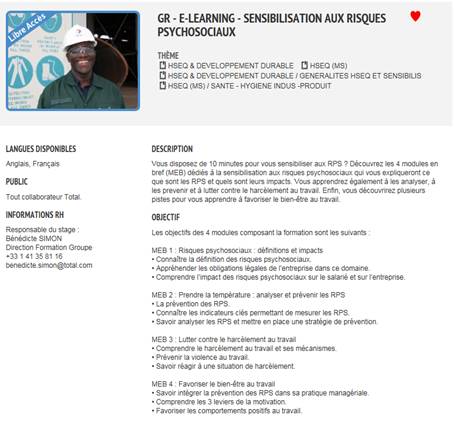 مقترح سير الدورةشرح الرسومات الخاصة بتعليمات مدير الجلسة:تعليقات خاصة بمدير الجلسةالعناصر الرئيسية للمحتوىنوع النشاط"سؤال ينبغي طرحه" / عنوان المبادئ التوجيهيةالأهداف:بعد التذكير بأهمية المخاطر النفسية والاجتماعية في مجموعة توتال "Total"، سوف يتمكن المشاركون عند انتهاء الوحدة من:إمعان التفكير في سياسة المخاطر النفسية والاجتماعية في توتال "Total".معرفة الإجراءات التي يتم تنفيذها في الموقع بشأن المخاطر النفسية والاجتماعية.فهم دورهم الخاص بالتنبيه.العناصر الرئيسيةالدعم / الأنشطةتذكير بسياسة المخاطر النفسية والاجتماعية في توتال "Total"مقتطفات من المناهج الدراسية الرئيسية العامة 2.5تتمثل الخطط والمنهجيات التي وضعها الموقع فيما يلي: XXXXX (للوضع في قائمة من قبل الموقع)إقامة علاقة وتعميقها مع خريطة الطريق الخاصة بالموقع والإجراءات التي تم تنفيذها.يتمثل دوركم فيما يلي: الكشف عن هذه المخاطر، وإبلاغ المسؤول أو طبيب العمل، إلخ...المرحلة / التوقيتمدير الجلسةمقترح لمحتوى الوحدة1. المقدمة والأهداف5.استقبال المشاركين في الدورة وتقديم أهداف الوحدة. وللوصول إلى هذه الأهداف، سوف نستعرض معًا ما تريد تحقيقه مجموعة توتال "Total" بشأن المخاطر النفسية والاجتماعية، وبعد ذلك سنرى الأهداف التي تنطبق على أنشطتنا محليًا. ومن المتوقع خلال هذه الوحدة حضور برنامج للتعلم الإلكتروني حول المخاطر النفسية والاجتماعية.مثال لشريحة عرض الأهداف:بعد التذكير بأهمية المخاطر النفسية والاجتماعية في مجموعة توتال "Total"، سوف يكون بإمكان المشاركين عند انتهاء الوحدة القيام بما يلي:إمعان التفكير في سياسة المخاطر النفسية والاجتماعية في توتال "Total".معرفة الإجراءات التي تم تنفيذها في الموقع بشأن المخاطر النفسية والاجتماعية.فهم دورهم الخاص بالتنبيه.2. تذكير بسياسة المخاطر النفسية والاجتماعية في توتال "Total"5 دقائق -> 10 دقائقتهدف هذه الوحدة إلى التذكير سريعًا بالأهمية التي توليها مجموعة توتال "Total" للمخاطر النفسية والاجتماعية، وما تم تنفيذه فيما يتعلق بسياسة المجموعة. ومن أجل ذلك:- سؤال /إجابة، ثم عرض الشرائح التلخيصية"من منكم يستطيع أن يذكر لنا ما يمكن قوله عند الحديث عن المخاطر النفسية والاجتماعية؟ وما أهمية ذلك بالنسبة لتوتال Total؟ "- الشرائح التلخيصية: اعرض الشرائح الخاصة بمقتطفات من المناهج الدراسية الرئيسية العامة 2.5 3. قُم بمتابعة برنامج التعلم الإلكتروني للمجموعة حول المخاطر النفسية والاجتماعية.45 دقيقة -> 55 دقيقةقُم بتنظيم المشاركين بحيث يتمكن الجميع من متابعة برنامج التعلم الإلكتروني، أو تنفيذه معًا (من خلال البث عبر جهاز عرض فيديو، ثم عرض الأسئلة القصيرة مباشرة) إذا لم تتوافر لديكم متطلبات تنفيذ ذلك بشكل فردي.وبمجرد البث، اطرح السؤال التالي: "ما قُم بتنظيم حلقة نقاش لتبادل الآراء حول ما يقوله المشاركون.برنامج التعلم الإلكتروني "التوعية بالمخاطر النفسية والاجتماعية"4. الإجراءات التي اتخذها الموقع بشأن المخاطر النفسية والاجتماعية10 دقائق -> 65 دقيقةتهدف هذه الدورة إلى إقامة علاقة مع خريطة الطريق للموقع وعرض الإجراءات التي يقوم بها الموقع في هذا الصدد. وخاصة:الإجراءات التي يتم تطبيقها حاليًا والإجراءات المستقبليةحالات المشاكل المحتملة التي يجب تجنبها الأدوات المستخدمة بالفعل نقاط الاتصال (طبيب العمل)شريحة حول الإجراءات التي يقوم الموقع بتنفيذها5. الخلاصة25 دقيقة -> ساعة ونصفتهدف هذه الدورة إلى تمكين المشاركين من كتابة ملاحظاتهم فيما يتعلق مباشرة بمواقع عملهم والمسائل المتعلقة بإيقاظ الوعي لديهم.اطلب من المشاركين أخذ الوقت اللازم لكتابة الإجابات عن الأسئلة التالية:"ما الدور الذي تقومون به على وجه التحديد؟- ما الصعوبات التي ترونها حال القيام بدوركم في الموقع؟ "قُم بتنظيم مائدة مستديرة سريعة لمناقشة الإجابات.وكمدير للجلسة، تأكد من تحدث الجميع، على الأقل، عن دورهم في اليقظة حيال الآخرين والتنبيه في حالة الشك.ومن آن إلى آخر خلال المائدة المستديرة، قُم بتدوين الصعوبات على اللوحة. وبعد ذلك، وبمجرد الانتهاء، قُم بالمرور على الصعوبات واحدة تلو الأخرى، واطلب من المجموعة إيجاد حلول بمشاركة المتحدث.اشكر المشاركين واختم الدورة.